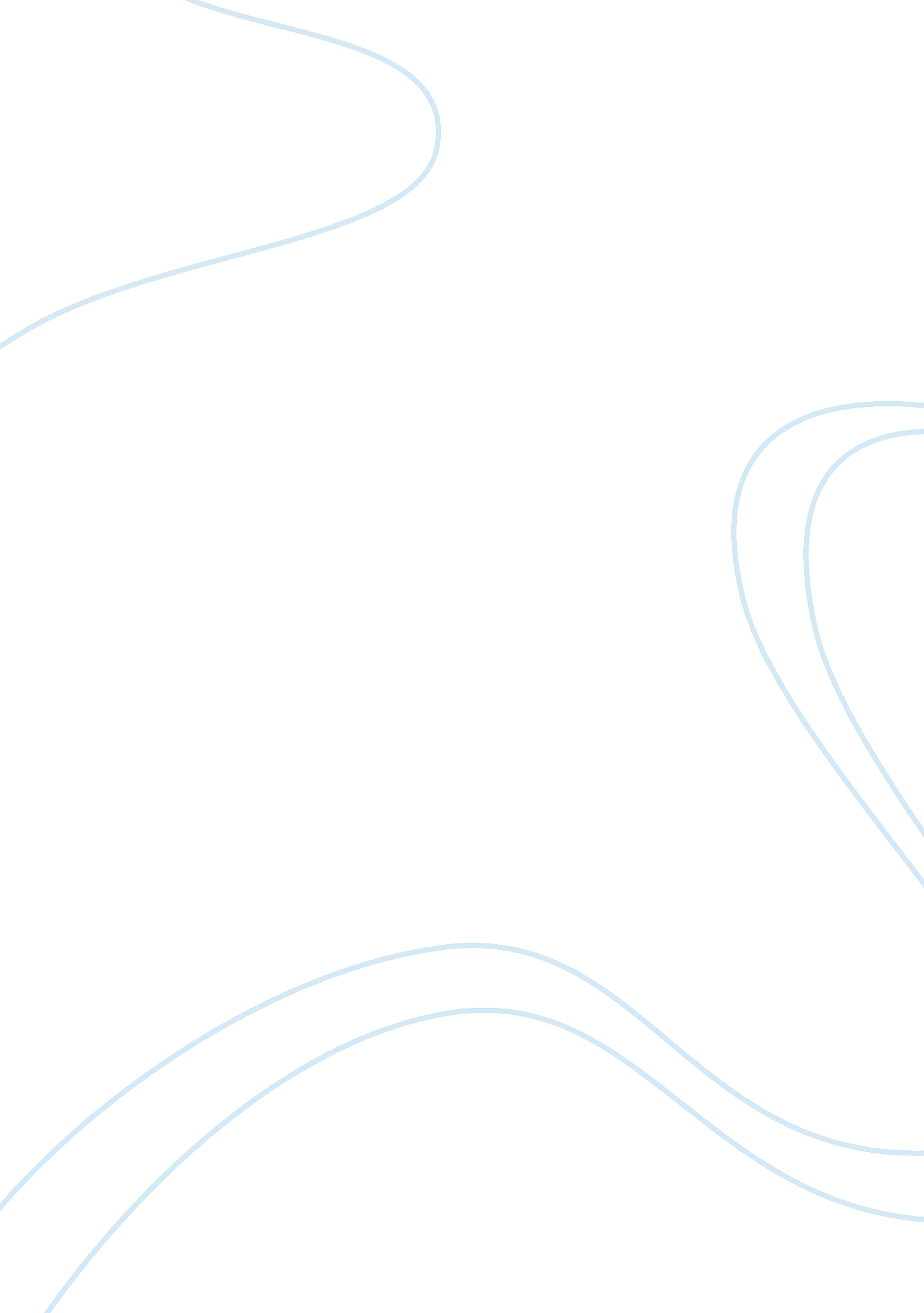 Human factors engineering – geriatrics essayBusiness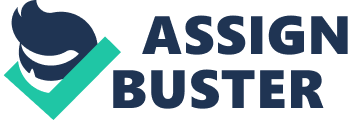 Professionals in geriatrics and gerontologies estimate that by the center of the twenty-first century. more than 60 million of people in the United States will be older than 65. Many of these people will traverse the 85-age-line ( Schulz. 2007 ) . In this context. old people do non merely unrecorded thirster. but remain active and productive and strive to continue their single independency even in older age. Obviously. these demographic displacements are highly disputing to society. Equally long as the procedure of aging is associated with biological. psychological. physiological. and cognitive alterations. older people face a whole set of issues. when seeking to continue stableness of their links with the real-world environments. These are frequently impossible without utilizing engineerings. Human factors technology is expected to do valuable part in gerontologies. doing aging population less vulnerable to the abovementioned alterations. and heightening the quality of life among older grownups. As a multidisciplinary scientific discipline. human factors technology is about legion issues. but in this work particular attending will be given to place and work activities ( societal facets of human factors technology ) . every bit good as the jobs older people may see with vision and hearing ( single facets of human factors technology ) . To get down with. “ human factors technology is the survey of human existences and their interactions with merchandises. environments. and equipment in the public presentation of undertakings and activities” ( Schulz. 2007 ) . It is a multidisciplinary field in that it encompasses the subjects of psychological science. physiology. technology. biomechanics. and computing machine scientific discipline. Regardless of whether in aging. in paediatricss. or in maturity. human factors technology seeks to place specific human capablenesss. their restrictions associated with age. the impact of these restrictions on individuals’ interactions with the real-world environments. and the ways of bettering these interactions. When it comes to gerontologies as the scientific discipline of aging. human factors technology is to turn to the four indispensable facets. which really shape an older person’s world: work. place. transit. and merchandise design ( Schulz. 2007 ) . Some writers besides include communicating. safety and security. and leisure into the list of critical human factors technology elements in aging ( Czaja. 1990 ) . Certainly. place and place activities present the greatest challenges to older people. Against a common belief. many older people live entirely and have to get by ( or even to contend ) with a whole set of place activities. Apart from populating entirely. many older people are likely to pass most of their clip at place. and many of them will besides confront a trouble in executing even simple undertakings like bathing. cookery. rinsing. cleansing. etc. The most common place injury include falls. Burnss ( e. g. from cooking ) . and poisoning from gases and bluess ( Czaja. 1990 ) . Given that to populate entirely for older people means to continue their individualism. and that executing their place undertakings without external aid plants to heighten their self-esteem. several technological and societal solutions can assist older people cope with these challenges. First of all. appropriate place design may well cut down the hazard of injury ; convenient staircases. better illuming. bannisters – all these can successfully rectify human factors issues in gerontologies ( Schulz. 2007 ) . Second. when it comes to household jobs. a scope of in-home services including delivered repasts and place wellness visits can “ extend the ability of the aged to populate independently” ( Czaja. 1990 ) . However. older people’s endeavoring to independency is non limited to place activities. Work remains one of the critical factors of societal and single success later in life. Objectively. and in the visible radiation of the current demographic tendencies. concerns are no longer able to plan work environments in a manner that fits both younger and older workers ; “ clearly. most concerns and industries now need to develop schemes to suit an aging workforce” ( Schulz. 2007 ) . In this context. the two indispensable single factors of aging come into topographic point. First. concern proprietors face a challenge of counterbalancing for age-related ocular shortages. Second. they are besides bound to follow and get by with hearing issues in older workers. These two facets are reasonably regarded as the two most of import human technology factors of aging ( Charness & A ; Schaie. 2003 ) . It is hard to deny the fact that the alterations in peripheral vision. colour perceptual experiences. gesture perceptual experiences. every bit good as anatomical alterations in hearing. the loss of frequence and strength of sound perceptual experiences. every bit good as distorted sound localisation may significantly cut down and even know apart against the older worker’s desire and ability to work. At the same clip. more and more aged people remain in the work force ; many of them undertake parttime occupations. Not merely does work assist older people preserve their individualism and independency. but it besides relieves the societal and unemployment load at the province and federal degrees ( Czaja. 1990 ) . That is why concerns do non hold any other pick but to seek effectual human factors technology solutions to get by with the discussed issues. Unfortunately. although the sum of information about aging is flush. the information on the deductions of aging for work is instead scarce. By and large. books on human factors technology refer to ergonomic considerations ( better workplace design. adjustment. and possible usage of assistive engineerings ) . equipment redesign. and possible preparation demands ( Schulz. 2007 ) . These. nevertheless. make non turn to such factors of aging in work environments as absenteeism and turnover ( Czaja. 1990 ) . As a consequence. when it comes to work environments. occupations for older people should be designed to assist them continue their productiveness and stay a portion of the work force. even when the demand to be absent from work arises. For illustration. the usage of computing machine engineerings could assist older people take occupations that do non necessitate go forthing their places. When it comes to vision and hearing issues. a scope of information processing computing machine package could be utilized to heighten the quality of older people’s interactions with the existent universe ( Charness & A ; Schaie. 2003 ) . In similar ways. engineering can be successfully used to assist older people train their memory. cognitive accomplishments. and attending. For illustration. older people can be trained to utilize computing machine engineerings as a portion of their attending and memory betterment schemes. Similar recommendations can besides cover the countries of communicating. transit. and leisure. Unfortunately. professional human factors technology research is merely at the initial phase of its development. and whether older people are given a opportunity to take part in the major life activities besides depends on how good human factors technology professionals will execute in footings of empirical and practical research. Besides. how well concerns and governments use and implement recommendations and demands presented as a consequence of human factors technology research will predetermine older’ people success in socialisation. work. communicating and other life activities. Conclusion Human factors technology is a multidisciplinary scientific discipline that surveies the ways in which worlds interact with different environments. When it comes to gerontologies. human factors technology is expected to analyze older people’s work and personal capablenesss. their restrictions. and the ways of turn toing and get the better ofing them. Given that more and more aged people live entirely and strive to maintain their occupations as a affair of better self-pride and independency. many of them may confront serious challenges associated with inevitable physiological biological. cognitive. and mechanical alterations. Although the informations sing possible human factors solutions is instead limited. it is really likely that the nearest decennary will give older people broader chances for self-fulfillment in assorted societal spheres. from work to leisure and communicating. 